БАШКОРТОСТАН        РЕСПУБЛИКАҺЫ                  РЕСПУБЛИКА        БАШКОРТОСТАН       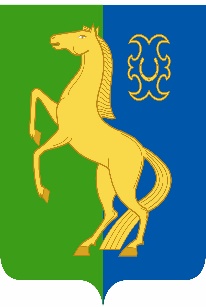 ЙӘРМӘКӘЙ  РАЙОНЫ   МУНИЦИПАЛЬ                             СОВЕТ    СЕЛЬСКОГО   ПОСЕЛЕНИЯРАЙОНЫНЫҢ   ИҪКЕ     СҮЛЛЕ   АУЫЛ                                СТАРОСУЛЛИНСКИЙ СЕЛЬСОВЕТ       СОВЕТЫ          АУЫЛ         БИЛӘМӘҺЕ                                                     МУНИЦИПАЛЬНОГО          РАЙОНА                 СОВЕТЫ                                                                           ЕРМЕКЕЕВСКИЙ     РАЙОН452195,   Иҫке Сүлле аулы,    Уҙәк  урамы,  84                                            452195, с. Старые Сулли, ул. Центральная.84тел.  2 – 63 – 73                                                                        тел.  2 – 63 – 73____________________________________________________________________________________________________________________               ҠАРАР                                            № 199                              РЕШЕНИЕ       25 март 2022 й.                                                                              25 марта 2022 г. О назначении публичных слушаниях по проекту решения Советасельского поселения Старосуллинский сельсовет муниципального района Ермекеевский район Республики Башкортостан «Об исполнении бюджета сельского поселения Старосуллинский сельсовет муниципального района Ермекеевский район Республики Башкортостан за 2021 год»В соответствии с п.1 ст. 28 Федерального закона «Об общих принципах организации местного самоуправления в Российской Федерации», п.3 ст.11 Устава сельского поселения Старосуллинский сельсовет муниципального района Ермекеевский район Республики Башкортостан, Положения о порядкеорганизации и проведения публичных слушаний в сельском поселении Старосуллинский сельсовет муниципального района Ермекеевский район Республики Башкортостан, утвержденного решением Совета сельского поселения Старосуллинский сельсовет муниципального района Ермекеевский район Республики Башкортостан № 20 от 23 апреля 2007 года, Совет сельского поселения Старосуллинский    сельсовет муниципального района Ермекеевский район Республики Башкортостан   РЕШИЛ:Назначить публичные слушания по проекту решения Совета сельскогопоселения Старосуллинский  сельсовет муниципального района Ермекеевский район Республики Башкортостан «Об исполнении бюджета сельского поселения Старосуллинский  сельсовет муниципального района Ермекеевский район Республики Башкортостан за 2021 год» на 14 апреля 2022 года в здании администрации сельского поселения   Старосуллинский  сельсовет. Начало 14-00 часов. 1.Утвердить следующий состав комиссии по подготовке и проведениюпубличных слушаний   по проекту решения Совета сельского поселения Старосуллинский сельсовет муниципального района Ермекеевский район Республики Башкортостан «Об исполнении бюджета сельского поселения Старосуллинский сельсовет муниципального района Ермекеевский район Республики Башкортостан за 2020 год»:- Абдуллин Р.Х. – глава сельского поселения Старосуллинский сельсовет муниципального района Ермекеевский район Республики Башкортостан -председатель Комиссии по публичным слушаниям;- Антонов Н.В. – управляющий делами сельского поселения Старосуллинский    сельсовет муниципального района Ермекеевский район Республики Башкортостан –секретарь Комиссии по публичным слушаниям;- Калимуллин Н.Н. депутат Совета сельского поселения Старосуллинский сельсовет муниципального района Ермекеевский район Республики Башкортостан - член Комиссии по публичным слушаниям   -  Зарипов С.М.– депутат Совета сельского поселения Старосуллинский сельсовет муниципального района Ермекеевский район Республики Башкортостан - член Комиссии по публичным слушаниям.3. Установить, что письменные предложения жителей сельского поселения Старосуллинский    сельсовет муниципального района Ермекеевский район Республики Башкортостан о внесении изменений и дополнений Об исполнении бюджета сельского поселения Старосуллинский  сельсовет муниципального района Ермекеевский район Республики Башкортостан за 2021 год» (по адресу: с. Старые Сулли , ул. Центральная, 84. с 25 марта  2022 года по 12 апреля  2022 года. 4.  Решение Совета сельского поселения Старосуллинский    сельсовет муниципального района Ермекеевский район Республики Башкортостан «О назначении публичных слушаний по проекту решения Совета сельского поселения Старосуллинский сельсовет муниципального района Ермекеевский район Республики Башкортостан «Об исполнении бюджета сельского поселения Старосуллинский сельсовет муниципального района Ермекеевский район Республики Башкортостан за 2021 год» разместить - на официальном сайте сельского поселения Старосуллинский  сельсоветмуниципального района Ермекеевский район Республики Башкортостан;- на информационных стендах в администрации сельского поселения Старосуллинский сельсовет муниципального района Ермекеевский район Республики Башкортостан.Глава сельского поселения Старосуллинский сельсовет                                                         Р.Х. Абдуллин 
